Технологическая карта  урока английского языка на тему: «Animals».Разработала:Учитель английского языка МБОУ Базинской ООШ «СКЦ»Горнова Марина ВладимировнаТема урока:   «Animals»Класс: 2Тип урока:  комбинированный во 2 классе по теме: «Животные» Технология: проектно-дифференцированное обучениеПланируемые результаты:Предметные:знать:  названия некоторых животных и действий, которые они выполняют;уметь:  характеризовать животных с использованием речевых опор.Личностные:     - осознание языка, в том числе  иностранного, как основного средства общения между людьми;- знакомство со средствами изучаемого языка.Метапредметные:- развитие умения взаимодействовать с окружающими при выполнении разных ролей в пределах речевых потребностей и возможностей;- формирование мотива к изучению иностранного языка;- развитие коммуникативных умений учащихся.Формируемые на уроке УУД:Личностные: смыслообразование, нравственно-этическая ориентация.Регулятивные: целеполагание, планирование, контроль, коррекция, оценка, саморегуляция.Познавательные:  поиск и выделение необходимой информации, структурирование знаний, осознанное и произвольное построение речевого высказывания в устной и письменной форме, построение логической цепи рассуждений.Коммуникативные: планирование учебного сотрудничества с учителем и сверстниками, инициативное сотрудничество в поиске и сборе информации, управление поведением партнера, умение с достаточной полнотой и точностью выражать свои мысли в соответствии с задачами и условиями коммуникации.Домашнее задание:  упражнения из рабочей тетради с. 34 у. 1, 2.В первом задании, необходимо вставить пропущенные буквы в слова, во втором задании требуется соотнести картинки с изображением животных и их названиями при помощи стрелок. Приложение- УМК  «Английский в фокусе»  для 2 класса общеобразовательных учреждений под редакцией Н.В. Быковой, В. Эванс, Д. Дули. - М.«Просвещение», .- Раздаточный материал - DVD-видео, модуль 4, раздел 1 "My animals", рифмовка.  - Компьютер- Мультимедийный проектор- Картинки - смайлики для каждого учащегосяЭтап урокаДеятельность учителяЭлементы конструктораСредстваОрганизационная формаРезультат этапаДеятельность ученика по достижению метапредметной целиподготовительныйПриветствие учителя, проверка готовности учащихся к уроку, определение отсутствующих, организация внимания учащихсяКартинки - смайлики для каждого учащегося.Фронтальная, индивидуальнаяНа этом этапе формируется умение мобилизовать, внутренне организовать  себя, сосредоточиться. Вопрос: "Как дела?" позволяет выяснить эмоциональное состояние учащихся.проектировочныйСообщение о новом аспекте темы – вызов интереса учащихся, мотивация к дальнейшей активной работе.Мультимедийный проектор.Предварительная диагностика показала,что дети знают названия некоторых животныхПредполагаемые ответы детей: 1) мы будем говорить о животных;2) в схеме есть несколько незнакомых слов, наверное, это тоже названия животных;3) мы будем учиться называть животных по-английски.Этап реализацииУчитель показывает на слайды и называет животных, затем учитель просит детей выполнить задание на карточке индивидуально и в паре (по желанию), сообщает о том, что спустя 7 минут учащиеся смогут проверить свои работы самостоятельно, сверив свои записи с правильными ответами на экране.1.Рифмовкаa cata fat cata fat black catMack is a fat black cat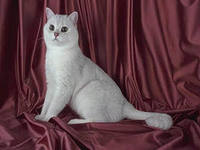 1) A cat can run / swim like a horse.2) A cat can jump like a chimp / frog.3) A cat can _______like a ______.Мультимедийный проектор, раздаточный материал(карточки)Индивидуальная, парнаяСформированность слухо-произносительных навыковУчащиеся повторяют названия за учителем хором и индивидуально, затем работают с карточками, осуществляют самопроверку.Оценочно-рефлексивныйСегодня все очень старались, никто не остался без дела на уроке, поэтому все получают положительные оценки. Картинки - смайлики для каждого учащегося.Если урок понравился, то поднимают улыбающийся смайлик, если  что-то не понравилось  -грустный смайлик (учитель анализирует количество положительных и отрицательных смайликов, уточняет у недовольных причины затруднений и недовольства)